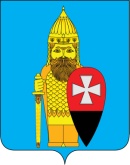 СОВЕТ ДЕПУТАТОВ ПОСЕЛЕНИЯ ВОРОНОВСКОЕ В ГОРОДЕ МОСКВЕ РЕШЕНИЕот 05 июля 2016 года  № 08/01О внесении изменений в решение Совета депутатов поселения Вороновское от 06.04.2016 года № 05/13 «Об утверждении Регламента «Содержание автомобильных дорог местного значения (объектов дорожного хозяйства) в поселении Вороновское города Москвы»В соответствии с постановлением Правительства г. Москвы от 15.06.2016 года № 330-ПП «О внесении изменений в постановление Правительства Москвы от 09.11.1999 года № 1018 и от 16.12.2014 года № 762-ПП, в целях совершенствования организации работы по содержанию территории поселения Вороновское города Москвы;Совет депутатов  поселения Вороновское решил:Внести изменения в Регламент «Содержание автомобильных дорог местного значения (объектов дорожного хозяйства) в поселении Вороновское города Москвы» в части категорий объектов дорожного хозяйства: В пункте 1.1. раздела 1 слова «III, IV и V» заменить на слова «8а, 8б и 8в» и читать в следующей редакции:    «1.1. Настоящий Регламент определяет порядок организации работ по содержанию автомобильных дорог местного значения (объектов дорожного хозяйства) 8а, 8б и 8в категорий, расположенных на территории поселения Вороновское города Москвы, для реализации полномочий органов местного самоуправления городских округов и поселений, установленных статьей 8 Закона города Москвы "Об организации местного самоуправления в городе Москве" от 06.11.2002 № 56». В подпункте 4.1.2 пункта 4.1 раздела 4 слова «III, IV и V» заменить на слова «8а, 8б и 8в» и читать  в следующей редакции:«4.1.2. Покрытие проезжей части дорог должно быть чистым, убраны посторонние предметы. На дорогах категорий 8а, 8б и 8в, при технической необходимости, должна быть нанесена горизонтальная разметка проезжей части в соответствии с ГОСТ Р 51256-2011». В подпункте 5.1.2 пункта 5.1  раздела 5 слова «III, IV и V» заменить на слова «8а,8б и 8в» и читать в следующей редакции:«5.1.2. Покрытие дорог (ОДХ) должно быть чистым, убраны посторонние предметы. На дорогах категории 8а, 8б и 8в при технической необходимости должна быть нанесена горизонтальная разметка проезжей части в соответствии с ГОСТ Р 51256-2011.». Подпункт 5.1.4 пункта 5.1 раздела 5 читать в следующей редакции:«5.1.4 Обочины автомобильных дорог должны быть чистыми, убраны посторонние предметы. На обочинах при технической необходимости, кустарник вырублен и убран,  трава окошена и убрана».Утвердить Приложение 1 к регламенту содержания автомобильных дорог местного значения (объектов дорожного хозяйства) в поселении Вороновское города Москвы «Технологические карты на работы по комплексному содержанию объектов дорожного хозяйства местного значения Троицкого и Новомосковского административных округов г. Москвы (поселение Вороновское) для категорий 8а, 8б и 8в в зимний период (Приложение 1 к настоящему решению). 3. Утвердить Приложение 2 к регламенту содержания автомобильных дорог местного значения (объектов дорожного хозяйства) в поселении Вороновское города Москвы«Технологические карты на работы по комплексному содержанию объектов дорожного хозяйства местного значения Троицкого и Новомосковского административных округов г. Москвы (поселение Вороновское) для категорий 8а, 8б и 8в в летний период (Приложение 2 к настоящему решению). 4. Опубликовать настоящее Решение в бюллетене «Московский муниципальный вестник» и разместить на официальном сайте администрации поселения Вороновское в информационно-телекоммуникационной сети «Интернет».5. Настоящее Решение вступает в силу со дня его опубликования.6. Контроль за исполнением настоящего Решения  возложить на Главу поселения Вороновское Исаева М.К.Глава поселение Вороновское                                                                        М.К. ИсаевПриложение 1к решению Совета депутатовпоселения Вороновскоеот 05.07.2016г № 08/01«О внесении изменений в решение Совета депутатов поселения Вороновское от 06.04.2016г № 05/13 «Об утверждении Регламента «Содержания автомобильных дорог местного значения (объектов дорожного хозяйства) в поселении Вороновское города Москвы»«Приложение 1к Регламенту содержания автомобильныхдорог местного значения (объектов дорожногохозяйства) в поселении Вороновское города Москвы ТЕХНОЛОГИЧЕСКИЕ КАРТЫ на работы по комплексному содержанию объектов дорожного хозяйства местного значения Троицкого и Новомосковского административных округов г. Москвы (поселение Вороновское) для категорий 8а, 8б и 8в в зимний периодПриложение 2к решению Совета депутатовпоселения Вороновскоеот 05.07.2016г № 08/01«О внесении изменений в решение Совета депутатов поселения Вороновское от 06.04.2016г № 05/13 «Об утверждении Регламента «Содержания автомобильных дорог местного значения (объектов дорожного хозяйства) в поселении Вороновское города Москвы»«Приложение 2к Регламенту содержания автомобильныхдорог местного значения (объектов дорожногохозяйства) в поселении Вороновское города Москвы ТЕХНОЛОГИЧЕСКИЕ КАРТЫ на работы по комплексному содержанию объектов дорожного хозяйства местного значения Троицкого и Новомосковского административных округов г. Москвы (поселение Вороновское) для категорий 8а, 8б и 8в в летний периодТехнологические карты Технологические карты Технологические карты Технологические карты Технологические карты Технологические карты на работы по комплексному содержанию объектов дорожного хозяйства местного значения Троицкого и Новомосковского административных округов г. Москвы для категорий 8а, 8б, 8б с покрытиями усовершенствованного типа в зимний период на работы по комплексному содержанию объектов дорожного хозяйства местного значения Троицкого и Новомосковского административных округов г. Москвы для категорий 8а, 8б, 8б с покрытиями усовершенствованного типа в зимний период на работы по комплексному содержанию объектов дорожного хозяйства местного значения Троицкого и Новомосковского административных округов г. Москвы для категорий 8а, 8б, 8б с покрытиями усовершенствованного типа в зимний период на работы по комплексному содержанию объектов дорожного хозяйства местного значения Троицкого и Новомосковского административных округов г. Москвы для категорий 8а, 8б, 8б с покрытиями усовершенствованного типа в зимний период на работы по комплексному содержанию объектов дорожного хозяйства местного значения Троицкого и Новомосковского административных округов г. Москвы для категорий 8а, 8б, 8б с покрытиями усовершенствованного типа в зимний период на работы по комплексному содержанию объектов дорожного хозяйства местного значения Троицкого и Новомосковского административных округов г. Москвы для категорий 8а, 8б, 8б с покрытиями усовершенствованного типа в зимний период №№ П/ПТехнологические операции и нормативы по элементам ОДХЕд. изм.8а покрытия усовершенствованного типа8б покрытия усовершенствованного типа8в покрытия усовершенствованного типа№№ П/ПТехнологические операции и нормативы по элементам ОДХЕд. изм.8а покрытия усовершенствованного типа8б покрытия усовершенствованного типа8в покрытия усовершенствованного типа123567Проезжая часть, включая  парковочное пространство1Время, установленное на выполнение основных технологических операций:1 - обработка противогололедными реагентами                            час3 - -1с применением машин типа:1    - КО-829 А1%100 - -1 - обработка  противогололедными реагентамичас3441с применением машин типа:1    - КО-806%70-301    - ЭД-405%30 - -1    - МК-82 Гарант% -100701 - механизированное подметание: час3441с применением машин типа:1    - КО-829 А1%50 - -1    - КО-713-01%50 -501    - МК-82 Гарант% -10050 - обработка щебнемчас455с применением машин типачасКО-713МК-82 ГарантКО-7132Среднее количество часов работы одной технологической машины в сутки: - распределитель реагентов (типа КО-829А1)час15,8 - - - распределитель реагентов (типа КО-806, ЭД-405, МК-82 Гарант) час18,518,518,5 - распределитель щебня (КО-713, МК-82 Гарант)час12,812,812,8 - плужно-щеточный снегоочиститель (КО-829 А1, КО-713-01, МК-82 Гарант)час14,814,814,8Количество дней работы машин за зимний периодед.1661661663Среднее количество дежурства одной технологической машины в сутки:3 - распределитель реагентов (типа КО-829А1)час5,2 - -3 - распределитель реагентов (типа КО-806, ЭД-405, МК-82 Гарант) час2,52,52,53 - распределитель щебня (типа КО-829 А1, КО-713, МК-82 Гарант)час8,28,28,23 - плужно-щеточный снегоочиститель (КО-829 А1, КО-713-01, МК-82 Гарант)час6,26,26,24Количество циклов: 4обработки проезжей части противогололедными материалами за зимний период:4 - противогололедные реагенты, с обрабткой машинами типа КО-829А1ед.50 - -4 - противогололедные реагенты, с обрабткой машинами типа КО-806, ЭД-405, МК-82 Гарантед.6060605Первоочередная и аварийная обработка противогололедными материалами опасных для движения транспорта мест (тормозные площадки, спуски, подъемы и др.):5 - площадь обработки в % от убираемой площади проезжей части%5555 - количество циклов обработки:5  - противогололедные реагенты (КО-806)ед.50 -505 - Щебень 2-5 мм (КО-713, МК-82 Гарант) ед.5556Средняя плотность обработки проезжей части противогололедными материалами за один технологический цикл:6 - распределитель реагентов (типа КО-829А1)гр/м240 - -6 - распределитель реагентов (типа КО-806, ЭД-405, МК-82 Гарант) гр/м24242426 - Щебень 2-5 мм (КО-829 А1, КО-713-01, МК-82 Гарант) гр/м22002002007Уборка труднодоступных для уборочной техники участков проезжей части, включая велодорожки, уборка металлических направляющих пешеходных ограждений, уборка столбиков тротуарных ограждений, уборка случайного мусора на тротуарах и в лотках бригадами в составе:7 - малогабар. погрузчик типа "Bobcat S175" - 1 ед.,7 - самосвал типа "ЗИЛ-450650" - 2 ед.,7 - дорожные рабочие - 2 чел.7Количество бригад на 1,0 млн. м2 убираемой площадиед.1     -     -7Количество часов работы бригады в суткичас8     -     -8Среднее расстояние от места работы распределителей противогололедных материалов до баз хранения реагентов - реагентовкм555 - щебнякм5559Формирование снежных валов в лотках, расчистка снега на остановках и переходах, сдвигание снега с обочин на откосы и др.9 - количество автогрейдеров типа ГС-14.02 на 1,0 млн. м2 площадиед.1119 - среднее количество часов работы автогрейдера в суткичас88810Расчистка от снега обочин:10 - количество механизмов типа "МТЗ 82.1" на 1,0 млн. м2 площади проезжей частиед.11110 - среднее количество часов работы механизма в суткичас88811Механизированное подметание осевых разделительных полос летними подметельно-уборочными машинами в периоды длительного отсутствия снегопадов:11 - количество машин типа "ПУМ-77.3"  на 1,0 млн. м2 площади ед.1     -     -11 - количество рабочих дней в течение зимнего периодадни30     -     -11 - среднее количество часов работы одной машины в суткичас8     -     -12Ремонт проезжей части дорог (в процентах от площади проезжей части), в том числе:%0,40,40,4 - с использованием холодного асфальтобетона%0,130,130,13 - с использованием литого асфальтобетона%0,270,270,27Тротуары, в том числе посадочные площадки остановок общественного транспорта, велодорожки13Класс тротуаров по интенсивности пешеходного движения11114Площадь территории, обслуживаемая одним дорожным рабочим при ручной уборке тротуаров, в том числе велодорожек за сменум2143014301430Количество часов работы в суткичас88815Ручная зачистка:15 - Площадь труднодоступных мест (у цоколей зданий, мачт освещения, киосков и др.) при механизированной уборке в % от общей площади мех. уборки тротуаров%1     -     -Количество часов работы в суткичас8     -     -16Площадь территории, обслуживаемая одним дорожным рабочим при ручной зачистке труднодоступных для прохода техники мест при мех. уборке тротуаров за сменум21430 - -17Средняя продолжительность работы одной тротуароуборочной машины в сутки в течение зимнего периода (обработка комбинированными реагентами, подметание)час99917Средняя продолжительность дежурства одной тротуароуборочной машины в сутки в течение зимнего периода (обработка комбинированными реагентами, подметание)час777Количество дней работы машин за зимний периодед.16616616618Ремонт тротуаров и тактильных покрытий (в процентах от площади тротуаров) с использованием холодного асфальтобетона и тротуарной плитки%0,10,10,1Площадь плиточных покрытий в процентном отношении к площади тротуаров%0,50,50,519Время, необходимое для выполнения основных технологических операций:19 - обработка комбинированными реагентами (щебнем) - машинами типа МК-82 Гарант с разбрасывателемчас44419 - механизированное подметание - машинами типа МТЗ-82.1час44420Количество циклов обработки комбинированными реагентами (щебнем) за зимний периодед.50505021Площадь механизированной обработки тротуаров комбинированными реагентами (щебнем)%10010010022Средняя плотность обработки комбинированными реагентами (щебнем) за один технологический циклгр/м210010010023Среднее расстояние от места работы распределителей комбинированных реагентов (щебнем) до баз хранения комбинированных реагентов (щебня)км55524Средняя площадь одной посадочной площадки, убираемая вручнуюм250505025Площадь территории, обслуживаемая одним дорожным рабочим при ручной уборке посадочных площадокм2920920920Количество часов работы в суткичас88826Очистка от мусора урн, установленных на посадочных площадках с применением самосвала типа Зил-450650 и дорожный рабочий (1 т в сутки):26 - количество циклов за зимний периодед.100666626 - количество урн на одной площадкеед.11126 - количество часов работы мусоровозачас88826 - среднее количество урн, загружаемых за один рейсед.180180180Обстановка пути27Уборка дорожных знаков27 - количество циклов уборкиед.33333327бригадой в составе:27    - дорожный ремонтер типа "Газель" - 1 ед.27    - дорожный рабочий - 1 чел.27Средняя площадь дорожного знака на стойке высотой до 2,0 мм20,50,50,528Уборка дорожных и навигационных указателей28 - количество циклов уборкиед.33333328бригадой в составе:28    - дорожный ремонтер типа "Газель" - 1 ед.28    - дорожный рабочий - 1 чел.28Средняя площадь указателя на стойке высотой 2,0 м и болеем277729Уборка информационных щитов29 - количество циклов уборкиед.33333329бригадой в составе:29    - дорожный ремонтер типа "Газель" - 1 ед.29    - дорожный рабочий - 1 чел.29Средняя площадь информационного щита на стойке высотой более 12 мм218181830Уборка (барьерных, пешеходных) ограждений30 - количество циклов уборкиед.33333330бригадой в составе:30    - уборочная машина типа "ЭД-405" - 1 ед.30    - дорожный рабочий - 1 чел.30 - площадь уборки ограждений на 1 п.м. ограждениям20,50,50,530 - площадь мелкого ремонта ограждений на 1 п.м. огражденийм20,50,50,530 - процент протяженности  ограждений, подлежащих ремонту от общей протяженности ограждений%55531Уборка буферов безопасностиКоличество циклов уборки ед.242424бригадой в составе: - дор. ремонтер типа "Газель" - 1 ед. - дор. рабочий - 1 чел.Вывоз снега32Среднее расстояние до пункта утилизации  снегакм66633Базовая машина для погрузки снега в а/самосвалыСЛП-206МУТО-18СЛП-206МУ34Среднее количество ездок самосвалов в смену при вывозе снега на пункт утилизацииед.7,547,547,5435Средняя скорость движения самосвалакм/ч40404036Средний геометрический объем кузова самосвала, принимаемый при вывозе снега на утилизациюм311111137Оперативный вывоз снега дежурными механизмами от остановок, пешеходных переходов и других мест массового скопления пешеходов, количество механизмов на 1,0 млн.м2 площади дорог:37 - снегопогрузчиков типа СЛП-206 МУед.1     -     -37 - дорожных рабочихед.1     -     -37 - самосвалов типа "ЗИЛ -450650"ед.2     -     -37 - часы работы дорожных рабочих и механизмов в суткичас8     -     -38Перекидка валов снега из лотков и с обочин на свободные территории механизмами типа МТЗ 82 с роторным оборудованиемКоличество циклов за зимний периодед.505050Технологические карты Технологические карты Технологические карты Технологические карты Технологические карты Технологические карты на работы по комплексному содержанию объектов дорожного хозяйства местного значения Троицкого и Новомосковского административных округов г. Москвы для категорий 8а, 8б, 8б с покрытиями переходного типа в зимний период на работы по комплексному содержанию объектов дорожного хозяйства местного значения Троицкого и Новомосковского административных округов г. Москвы для категорий 8а, 8б, 8б с покрытиями переходного типа в зимний период на работы по комплексному содержанию объектов дорожного хозяйства местного значения Троицкого и Новомосковского административных округов г. Москвы для категорий 8а, 8б, 8б с покрытиями переходного типа в зимний период на работы по комплексному содержанию объектов дорожного хозяйства местного значения Троицкого и Новомосковского административных округов г. Москвы для категорий 8а, 8б, 8б с покрытиями переходного типа в зимний период на работы по комплексному содержанию объектов дорожного хозяйства местного значения Троицкого и Новомосковского административных округов г. Москвы для категорий 8а, 8б, 8б с покрытиями переходного типа в зимний период на работы по комплексному содержанию объектов дорожного хозяйства местного значения Троицкого и Новомосковского административных округов г. Москвы для категорий 8а, 8б, 8б с покрытиями переходного типа в зимний период №№ П/ПТехнологические операции и нормативы по элементам ОДХЕд. изм.8а покрытия переходного типа8б покрытия переходного типа8в покрытия переходного типа№№ П/ПТехнологические операции и нормативы по элементам ОДХЕд. изм.8а покрытия переходного типа8б покрытия переходного типа8в покрытия переходного типа123567Проезжая часть, включая  парковочное пространство1Механизированное подметание, с применением машин типа:час3 -41    - КО-829 А1%50 - -1    - КО-713-01%50 -501    - МК-82 Гарант% -100502Среднее количество часов работы одной технологической машины в сутки: - плужно-щеточный снегоочиститель (КО-829 А1, КО-713-01, МК-82 Гарант)час14,814,814,8Количество дней работы машин за зимний периодед.1661661663Среднее количество дежурства одной технологической машины в сутки:3 - плужно-щеточный снегоочиститель (КО-829 А1, КО-713-01, МК-82 Гарант)час6,26,26,24Уборка труднодоступных для уборочной техники участков проезжей части, включая велодорожки, уборка металлических направляющих пешеходных ограждений, уборка столбиков тротуарных ограждений, уборка случайного мусора на тротуарах и в лотках бригадами в составе:4 - малогабар. погрузчик типа "Bobcat S175" - 1 ед.,4 - самосвал типа "ЗИЛ-450650" - 2 ед.,4 - дорожные рабочие - 2 чел.4Количество бригад на 1,0 млн. м2 убираемой площадиед.1     -     -4Количество часов работы бригады в суткичас8     -     -5Расчистка снега на остановках и переходах, сдвигание снега с обочин на откосы и др.5 - количество автогрейдеров типа ГС-14.02 на 1,0 млн. м2 площадиед.1     -     -5 - среднее количество часов работы автогрейдера в суткичас8     -     -6Расчистка от снега обочин:6 - количество механизмов типа "МТЗ 82.1" на 1,0 млн. м2 площади проезжей частиед.1     -     -6 - среднее количество часов работы механизма в суткичас8     -     -Тротуары, в том числе посадочные площадки остановок общественного транспорта, велодорожки7Класс тротуаров по интенсивности пешеходного движения1118Площадь территории, обслуживаемая одним дорожным рабочим при ручной уборке тротуаров, в том числе велодорожек за сменум2143014301430Количество часов работы в суткичас8889Ручная зачистка:9 - Площадь труднодоступных мест (у цоколей зданий, мачт освещения, киосков и др.) при механизированной уборке в % от общей площади мех. уборки тротуаров%6     -     -Количество часов работы в суткичас8     -     -10Площадь территории, обслуживаемая одним дорожным рабочим при ручной зачистке труднодоступных для прохода техники мест при мех. уборке тротуаров за сменум21430 - -11Средняя продолжительность работы одной тротуароуборочной машины в сутки в течение зимнего периода (обработка комбинированными реагентами, подметание)час99911Средняя продолжительность дежурства одной тротуароуборочной машины в сутки в течение зимнего периода (обработка комбинированными реагентами, подметание)час777Количество дней работы машин за зимний периодед.16616616612Ремонт тротуаров и тактильных покрытий (в процентах от площади тротуаров) с использованием холодного асфальтобетона и тротуарной плитки%0,10,10,1Площадь плиточных покрытий в процентном отношении к площади тротуаров%0,50,50,513Время, необходимое для выполнения основных технологических операций:13 - обработка комбинированными реагентами (щебнем) - машинами типа МК-82 Гарант с разбрасывателемчас44413 - механизированное подметание - машинами типа МТЗ-82.1час44414Количество циклов обработки комбинированными реагентами (щебнем) за зимний периодед.50505015Площадь механизированной обработки тротуаров комбинированными реагентами (щебнем)%10010010016Средняя плотность обработки комбинированными реагентами (щебнем) за один технологический циклгр/м210010010017Среднее расстояние от места работы распределителей комбинированных реагентов (щебня) до баз хранения комбинированных реагентов (щебня)км55518Средняя площадь одной посадочной площадки, убираемая вручнуюм250505019Площадь территории, обслуживаемая одним дорожным рабочим при ручной уборке посадочных площадокм2920920920Количество часов работы в суткичас88820Очистка от мусора урн, установленных на посадочных площадках с применением самосвала типа Зил-450650 и дорожный рабочий (1 т в сутки):20 - количество циклов за зимний периодед.100666620 - количество урн на одной площадкеед.11120 - количество часов работы мусоровозачас88820 - среднее количество урн, загружаемых за один рейсед.180180180Обстановка пути21Уборка дорожных знаков21 - количество циклов уборкиед.33333321бригадой в составе:21    - дорожный ремонтер типа "Газель" - 1 ед.21    - дорожный рабочий - 1 чел.21Средняя площадь дорожного знака на стойке высотой до 2,0 мм20,50,50,522Уборка дорожных и навигационных указателей22 - количество циклов уборкиед.33333322бригадой в составе:22    - дорожный ремонтер типа "Газель" - 1 ед.22    - дорожный рабочий - 1 чел.22Средняя площадь указателя на стойке высотой 2,0 м и болеем277723Уборка информационных щитов23 - количество циклов уборкиед.33333323бригадой в составе:23    - дорожный ремонтер типа "Газель" - 1 ед.23    - дорожный рабочий - 1 чел.23Средняя площадь информационного щита на стойке высотой более 12 мм218181824Уборка (барьерных, пешеходных) ограждений24 - количество циклов уборкиед.33333324бригадой в составе:24    - уборочная машина типа "ЭД-405" - 1 ед.24    - дорожный рабочий - 1 чел.24 - площадь уборки ограждений на 1 п.м. ограждениям20,50,50,524 - площадь мелкого ремонта ограждений на 1 п.м. огражденийм20,50,50,524 - процент протяженности  ограждений, подлежащих ремонту от общей протяженности ограждений%55525Перекидка валов снега из лотков и с обочин на свободные территории механизмами типа МТЗ 82 с роторным оборудованиемКоличество циклов за зимний периодед.505050Технологические карты Технологические карты Технологические карты Технологические карты Технологические карты Технологические карты на работы по комплексному содержанию объектов дорожного хозяйства местного значения Троицкого и Новомосковского административных округов г. Москвы для категорий 8а, 8б, 8б с покрытиями грунтового типа в зимний период на работы по комплексному содержанию объектов дорожного хозяйства местного значения Троицкого и Новомосковского административных округов г. Москвы для категорий 8а, 8б, 8б с покрытиями грунтового типа в зимний период на работы по комплексному содержанию объектов дорожного хозяйства местного значения Троицкого и Новомосковского административных округов г. Москвы для категорий 8а, 8б, 8б с покрытиями грунтового типа в зимний период на работы по комплексному содержанию объектов дорожного хозяйства местного значения Троицкого и Новомосковского административных округов г. Москвы для категорий 8а, 8б, 8б с покрытиями грунтового типа в зимний период на работы по комплексному содержанию объектов дорожного хозяйства местного значения Троицкого и Новомосковского административных округов г. Москвы для категорий 8а, 8б, 8б с покрытиями грунтового типа в зимний период на работы по комплексному содержанию объектов дорожного хозяйства местного значения Троицкого и Новомосковского административных округов г. Москвы для категорий 8а, 8б, 8б с покрытиями грунтового типа в зимний период №№ П/ПТехнологические операции и нормативы по элементам ОДХЕд. изм.8а покрытия грунтового типа8б покрытия грунтового типа8в покрытия грунтового типа№№ П/ПТехнологические операции и нормативы по элементам ОДХЕд. изм.8а покрытия грунтового типа8б покрытия грунтового типа8в покрытия грунтового типа123567Проезжая часть, включая  парковочное пространство1Механизированное подметание, с применением машин типа:час3 -41    - КО-713-01%100 -501    - МК-82 Гарант% -100502Среднее количество часов работы одной технологической машины в сутки: - плужно-щеточный снегоочиститель (КО-713-01, МК-82 Гарант)час14,814,814,83Среднее количество дежурства одной технологической машины в сутки:3 - плужно-щеточный снегоочиститель (КО-713-01, МК-82 Гарант)час6,26,26,2Количество дней работы машин за зимний периодед.1661661664Расчистка снега на остановках и переходах, сдвигание снега с обочин на откосы и др.4 - количество автогрейдеров типа ГС-14.02 на 1,0 млн. м2 площадиед.1     -     -4 - среднее количество часов работы автогрейдера в суткичас8     -     -5Расчистка от снега обочин:5 - количество механизмов типа "МТЗ 82.1" на 1,0 млн. м2 площади проезжей частиед.1     -     -5 - среднее количество часов работы механизма в суткичас8     -     -Тротуары, в том числе посадочные площадки остановок общественного транспорта, велодорожки6Класс тротуаров по интенсивности пешеходного движения1117Площадь территории, обслуживаемая одним дорожным рабочим при ручной уборке тротуаров, в том числе велодорожек за сменум2143014301430Количество часов работы в суткичас8888Ручная зачистка:8 - Площадь труднодоступных мест (у цоколей зданий, мачт освещения, киосков и др.) при механизированной уборке в % от общей площади мех. уборки тротуаров%6     -     -Количество часов работы в суткичас8     -     -9Площадь территории, обслуживаемая одним дорожным рабочим при ручной зачистке труднодоступных для прохода техники мест при мех. уборке тротуаров за сменум21430 - -10Средняя продолжительность работы одной тротуароуборочной машины в сутки в течение зимнего периода (обработка комбинированными реагентами, подметание)час99910Средняя продолжительность дежурства одной тротуароуборочной машины в сутки в течение зимнего периода (обработка комбинированными реагентами, подметание)час777Количество дней работы машин за зимний периодед.16616616611Ремонт тротуаров и тактильных покрытий (в процентах от площади тротуаров) с использованием холодного асфальтобетона и тротуарной плитки%0,10,10,1Площадь плиточных покрытий в процентном отношении к площади тротуаров%0,50,50,512Время, необходимое для выполнения основных технологических операций:12 - обработка комбинированными реагентами (щебнем) - машинами типа МК-82 Гарант с разбрасывателемчас44412 - механизированное подметание - машинами типа МТЗ-82.1час44413Количество циклов обработки комбинированными реагентами (щебнем) за зимний периодед.50505014Площадь механизированной обработки тротуаров комбинированными реагентами (щебнем)%10010010015Средняя плотность обработки комбинированными реагентами (щебнем) за один технологический циклгр/м210010010016Среднее расстояние от места работы распределителей комбинированных реагентов (щебня) до баз хранения комбинированных реагентов (щебня)км55517Средняя площадь одной посадочной площадки, убираемая вручнуюм250505018Площадь территории, обслуживаемая одним дорожным рабочим при ручной уборке посадочных площадокм2920920920Количество часов работы в суткичас88819Очистка от мусора урн, установленных на посадочных площадках с применением самосвала типа Зил-450650 и дорожный рабочий (1 т в сутки):19 - количество циклов за зимний периодед.100666619 - количество урн на одной площадкеед.11119 - количество часов работы мусоровозачас88819 - среднее количество урн, загружаемых за один рейсед.180180180Обстановка пути20Уборка дорожных знаков20 - количество циклов уборкиед.33333320бригадой в составе:20    - дорожный ремонтер типа "Газель" - 1 ед.20    - дорожный рабочий - 1 чел.20Средняя площадь дорожного знака на стойке высотой до 2,0 мм20,50,50,521Уборка дорожных и навигационных указателей21 - количество циклов уборкиед.33333321бригадой в составе:21    - дорожный ремонтер типа "Газель" - 1 ед.21    - дорожный рабочий - 1 чел.21Средняя площадь указателя на стойке высотой 2,0 м и болеем277722Уборка информационных щитов22 - количество циклов уборкиед.33333322бригадой в составе:22    - дорожный ремонтер типа "Газель" - 1 ед.22    - дорожный рабочий - 1 чел.22Средняя площадь информационного щита на стойке высотой более 12 мм218181823Уборка (барьерных, пешеходных) ограждений23 - количество циклов уборкиед.33333323бригадой в составе:23    - уборочная машина типа "ЭД-405" - 1 ед.23    - дорожный рабочий - 1 чел.23 - площадь уборки ограждений на 1 п.м. ограждениям20,50,50,523 - площадь мелкого ремонта ограждений на 1 п.м. огражденийм20,50,50,523 - процент протяженности  ограждений, подлежащих ремонту от общей протяженности ограждений%55524Перекидка валов снега из лотков и с обочин на свободные территории механизмами типа МТЗ 82 с роторным оборудованиемКоличество циклов за зимний периодед.505050ТЕХНОЛОГИЧЕСКИЕ КАРТЫТЕХНОЛОГИЧЕСКИЕ КАРТЫТЕХНОЛОГИЧЕСКИЕ КАРТЫТЕХНОЛОГИЧЕСКИЕ КАРТЫТЕХНОЛОГИЧЕСКИЕ КАРТЫТЕХНОЛОГИЧЕСКИЕ КАРТЫна работы по комплексному содержанию объектов дорожного хозяйства местного значения Троицкого и Новомосковского административных округов г. Москвы для категорий 8а, 8б, 8б с покрытиями усовершенствованного типа в летний период на работы по комплексному содержанию объектов дорожного хозяйства местного значения Троицкого и Новомосковского административных округов г. Москвы для категорий 8а, 8б, 8б с покрытиями усовершенствованного типа в летний период на работы по комплексному содержанию объектов дорожного хозяйства местного значения Троицкого и Новомосковского административных округов г. Москвы для категорий 8а, 8б, 8б с покрытиями усовершенствованного типа в летний период на работы по комплексному содержанию объектов дорожного хозяйства местного значения Троицкого и Новомосковского административных округов г. Москвы для категорий 8а, 8б, 8б с покрытиями усовершенствованного типа в летний период на работы по комплексному содержанию объектов дорожного хозяйства местного значения Троицкого и Новомосковского административных округов г. Москвы для категорий 8а, 8б, 8б с покрытиями усовершенствованного типа в летний период на работы по комплексному содержанию объектов дорожного хозяйства местного значения Троицкого и Новомосковского административных округов г. Москвы для категорий 8а, 8б, 8б с покрытиями усовершенствованного типа в летний период на работы по комплексному содержанию объектов дорожного хозяйства местного значения Троицкого и Новомосковского административных округов г. Москвы для категорий 8а, 8б, 8б с покрытиями усовершенствованного типа в летний период на работы по комплексному содержанию объектов дорожного хозяйства местного значения Троицкого и Новомосковского административных округов г. Москвы для категорий 8а, 8б, 8б с покрытиями усовершенствованного типа в летний период на работы по комплексному содержанию объектов дорожного хозяйства местного значения Троицкого и Новомосковского административных округов г. Москвы для категорий 8а, 8б, 8б с покрытиями усовершенствованного типа в летний период на работы по комплексному содержанию объектов дорожного хозяйства местного значения Троицкого и Новомосковского административных округов г. Москвы для категорий 8а, 8б, 8б с покрытиями усовершенствованного типа в летний период на работы по комплексному содержанию объектов дорожного хозяйства местного значения Троицкого и Новомосковского административных округов г. Москвы для категорий 8а, 8б, 8б с покрытиями усовершенствованного типа в летний период на работы по комплексному содержанию объектов дорожного хозяйства местного значения Троицкого и Новомосковского административных округов г. Москвы для категорий 8а, 8б, 8б с покрытиями усовершенствованного типа в летний период № п/пТехнологические операции и нормативы по элементам ОДХЕдиница измерения8а покрытия усовершенствованного типа8б покрытия усовершенствованного типа8в покрытия усовершенствованного типа№ п/пТехнологические операции и нормативы по элементам ОДХЕдиница измерения8а покрытия усовершенствованного типа8б покрытия усовершенствованного типа8в покрытия усовершенствованного типа№ п/пТехнологические операции и нормативы по элементам ОДХЕдиница измерения8а покрытия усовершенствованного типа8б покрытия усовершенствованного типа8в покрытия усовершенствованного типа123456Проезжая часть и парковочное пространствоПроезжая часть и парковочное пространствоПроезжая часть и парковочное пространствоПроезжая часть и парковочное пространствоПроезжая часть и парковочное пространствоПроезжая часть и парковочное пространство1а) Механизированная мойка проезжей части и парковочного пространства в ночное время (с 23 час. до 7 час.)с применением машин: - КО-829А1-01%50 - - - КО-713-01%5050 - КО-707 (МТЗ-82.1)%10050- расход воды на 1м2 покрытиялитр0,80,80,8 - среднее расстояние от места работы ПМ  до пункта заправки водойкм666 - количество дней работы за летний периодед.199199199- кратностьед.111Площадь обработки при мойке 1 цистерной - КО-829А1-01м28750 - КО-713-01м27687,57687,5 - КО-707 (МТЗ-82.1)м262506250б) Механизированная мойка проезжей части и парковочного пространства с использованием  моющего средства  (МС) - расход воды на 1м2 покрытиялитр0,8 - - - расход моющего средства (МС) на 1м2 покрытия с применением машин типа КО-713-01литр0,00064 - - - количество циклов за летний периодед.8 - -Среднее количество часов работы одной бригады в суткичас8 - -Средняя ширина проезжей части в одну сторонум6662Патрульная мойка проезжей части (до 100% площади) и парковочного пространства в дневное время, в т.ч. на участках интенсивного загрязнения (стройплощадки, растворные узлы, кирпичные заводы, места уличной торговли и т.д.) с применением машин: - КО-713-01%100 - -Среднее количество часов работы 1-ой машины в суткичас8 - -Кол-во ПМ на 1 млн. м2 пр.части    ед.2 - -Кол-во разлитых бочек в сменуед3 - -Количество  циклов за летний периодед.199 - -3Механизированный полив проезжей части и парковочного пространства в жаркие периоды лета при t + 25оС и выше с применением машин:КО-713-01%100 - - - расход воды на 1 м2   покрытиялитр0,3 - - - количество  циклов за летний периодед.100 - - - площадь обработки при поливе 1 цистернойм220500 - -Прилотковые зоны проезжей части и парковочного пространстваПрилотковые зоны проезжей части и парковочного пространстваПрилотковые зоны проезжей части и парковочного пространства4Механизированная мойка лотков (1,5 м) в ночное время по окончании промывки проезжей части с применением машин: - КО-829 А1-01%50 - - - КО-713-01%50100100 - площадь обработки 1 цистерной  - КО-829 А1-01м24375 - - - КО-713-01м2384438443844- расход воды л/ м21,61,61,6Процент протяженности лотков от протяженности проезжей части%40859Количество дней работы за летний периодед.1991991995Механизированное подметание лотков (2 м) с применением машин:ПУМ-77.3 (площадь, обрабатываемая одной цистерной - 100000 м2)%100100100Количество дней работы за летний периодед.199199199масса загружаемого смета кг400040004000емкость водяного бакам3111- количество циклов в сменуед.211- среднее расстояние от места работы машины до пункта заправки водойкм666 -          расход воды на 1 м2  литр0,010,010,01 -          кол-во смета с 1 м2г/ м2222222- среднее расстояние от места работы машины до смето-перегрузочной площадкикм5556Патрульное подметание лотков в период листопада (ПУМ-77.3) - среднее количество часов работы 1-ой машины в суткичас.8 - -- количество циклов в сменуед.1 - - - количество циклов за летний периодед.30 - -7Уборка лотков, подпарапетных пространств и других мест, недоступных для работы техники, бригадами в составе:- малогабаритный погрузчик типа  «Bobcat S175» – 1 ед.- самосвал «ЗИЛ» - 1 ед. - ПМ (оборудованная моечным шлангом КО-713-01  – 1ед., - дорожные рабочие – 2 чел. - количество бригад на  1 млн. м2  убираемой площадиед.2 - -- среднее расстояние вывоза  мусора (0,5 т - 1 бриг.) на загородные полигоны  км5 - - - количество дней работы за летний периодед.199Среднее количество часов работы одной бригады в суткичас8 - -8Ремонт дорожных покрытий в составе работ по техническому содержанию проезжей части  и парковочного пространства (включая аварийно-восстановительный ремонт бортового камня) горячей асфальтобетонной смесью,  от площади проезжей части, подлежащей ремонту%909090в том числе: - с применением компрессора картами размером до  5 м2  (от объема  ремонта)  %303030- с применением компрессора картами размером до   30 м2 (от  объема  ремонта)%404040- с применением компрессора  картами до 100 м2 (от  объема  ремонта)%202020 - аварийный ремонт искусственных дорожных неровностей (ИДН) %1010109Заливка трещин  дорожных покрытий битумными мастиками ( при среднем значении заливки трещин на 1 млн. м2 -  33000 п.м):- с применением гудронатора %757575(трещина размером от 5 мм до 20 мм.)- с применением  фрезы и заливщика (трещина размером  более 20 мм)%25252510Аварийный ремонт  дорожных покрытий   в составе работ по техническому содержанию проезжей части и парковочного пространства с использованием холодного асфальтобетона, от площади проезжей части, подлежащей ремонту%101010Тротуары, в том числе посадочные площадки остановок общественного транспорта, велодорожкиТротуары, в том числе посадочные площадки остановок общественного транспорта, велодорожкиТротуары, в том числе посадочные площадки остановок общественного транспорта, велодорожкиТротуары, в том числе посадочные площадки остановок общественного транспорта, велодорожкиТротуары, в том числе посадочные площадки остановок общественного транспорта, велодорожкиТротуары, в том числе посадочные площадки остановок общественного транспорта, велодорожки11Класс тротуаров по интенсивности пешеходного движениякл.11112а) Механизированная мойка тротуаров тротуароуборочными машинами (площадь обработки 1 цистерной КО-707-01 - 6250 м2) - количество дней работы за летний периодед.199199199 - среднее расстояние от места работы ПМ до места заправкикм666- расход воды на 1 м2л0,80,80,8 - среднее количество часов работы 1-ой машины в суткичас.888б) Механизированная мойка тротуаров с использованием  моющего средства  (МС)  (площадь обработки 1 цистерной КО-707-01 - 6250 м2) - расход воды на 1м2 покрытиялитр0,8 - - - расход моющего средства (МС) на 1м2 покрытиялитр0,00064 - - - количество циклов за летний периодед.8 - - - среднее количество часов работы одной машины в суткичас8 - -13Механизированный полив  тротуаров в жаркие периоды лета при t + 25оС и выше (базовая машина КО-707-01) - производительность машины при поливекв.м/ч22500 - - - расход воды на 1 м2   покрытиялитр0,3 - -- количество  циклов за летний периодед.100 - -- площадь при поливе 1 цистернойм216667 - -14Механизированное подметание тротуаровс применением машин: - МУП-351.РТР-1 с увлажнителем%100100100 - количество дней работы за летний периодед.199199199 - среднее расстояние от места работы до места выгрузки сметакм555 - процент площади, подлежащий подметанию%402010- расход воды на 1 м2литр0,010,010,01- кол-во сметаг/ м2 222222- кол-во рабочих циклов за сменуед.111 - среднее количество часов работы 1-ой машины в суткичас.88815Ручная уборка тротуаров (а/б, плиточные, тактильные покрытия) - количество дней работы за летний периодед.199199199- кол-во рабочих  циклов в суткиед.111 - среднее количество часов работы 1-го дорожного рабочего в суткичас.888- площадь территории, обслуживаемой 1дор. рабочим при ручной уборке тротуаровм218801880188016Средняя площадь одной посадочной площадки, убираемая вручнуюм250505017Площадь территории, обслуживаемая одним дорожным рабочим при ручной уборке посадочных площадокм2148014801480 -количество часов работы в суткичас888 - количество дней работы за летний периодед.19919919918Очистка от мусора урн, установленных на посадочных площадках с применением самосвала типа "ЗИЛ" (1 т в сутки):18 - количество циклов за летний периодед100666618 - дорожный рабочий - 1 чел18 - количество урн на одной площадкеед.11118 - количество часов работы мусоровозачас88818 - среднее количество урн, загружаемых в мусоровоз за один рейсед.18018018019Содержание урн на остановках городского пассажирского транспорта, в летний период:- кратность покраски ед.222 - мелкий ремонт (%  от количества )%10101020Нанесение линий вертикальной дорожной разметки - покраска бортового камня (бордюров) в зоне посадочных площадок на остановках городского пассажирского транспорта - кратность покраски за летний периодед.222- протяженностьп.м.202020 - площадь покраски  на 1п.м. бортового камня (бордюра)м20,030,030,0321Ремонт дорожных покрытий   (а/б, плиточные, тактильные) в составе работ по техническому содержанию тротуаров  ОДХ- асфальтобетонные покрытия(от площади тротуаров, подлежащих ремонту в летний период)а) с использованием холодного асфальтобетона (аварийный ремонт ОДХ), %101010 б) горячей асфальтобетонной смесью, из них:%909090- с применением компрессора%202020 картами размером до 5 м2 (от объема ремонта)- с применением компрессора%505050 картами размером до 30 м2 (от объема  ремонта)- с применением компрессора %202020 картами размером до 100 м2 (от объема ремонта)- плиточные, тактильные%100100100 а) площадь плиточных покрытий на 1 млн. площади тротуаров%0,50,50,5Утилизация сметаУтилизация смета22Содержание сметоперегрузочной площадки на 1 млн. м2 убираемой площади - фр.погрузчик типа ТО-18 – 1 ед.- дорожный рабочий – 2 чел.- часы работы в суткичас888- количество площадокед.221  - количество  дней работы н за летний периодед.199199199Обстановка путиОбстановка путиОбстановка пути23Средняя площадь дорожного знака на стойке высотой до 2 мм20,50,50,524Средняя площадь дорожного и навигационного указателя на стойках высотой  2 м и болеем277725Средняя площадь информационного щита на стойке высотой до 12 мм218181826Ограждения  (барьерные, пешеходные) :- площадь уборки  ограждений на 1п.м. ограждений м2555- площадь мелкого ремонта  ограждений на 1 п.м. огражденийм20,50,50,5- мелкий ремонт  (% от протяженности ограждения)%101010- кратность покраскиед.22227Количество циклов уборки за летний период- знаков,  указателей, щитов,ед.171717ограждений, бригадой в составе: - «КО-713-01» – 1 ед.- дорожный рабочий – 2 чел.- расход воды на 1 знаклитр0,90,90,9- расход воды на 1 указательлитр7,47,47,4- расход воды на 1 щитлитр18,418,418,4- расход воды на 1 п.м. ограждений   литр0,80,80,8- нормы времени на мойку:       знакачас0,0590,0590,059      указателячас0,1250,1250,125      щитачас0,1920,1920,192      1000 пм огражденийчас22228Количество циклов уборки за сезонбуферов  безопасности  ед.666666 - КО-713-01 – 1 ед.- дорожный рабочий – 1 чел. - расход воды на 1 буфер литр 6,46,46,4    при средней площади 4 м2 - норма времени на мойку   1-го буферач-час0,03090,03090,0309ОбочиныОбочины29Мойка обочин в ночное время по окончании промывки проезжей частис применением машин:КО-713-01%100 - - - количество дней работы за летний периодед.199 - - - площадь мойки 1 цистерной м215375 - -- расход воды на 1 м2 литр0,4 - - - среднее количество часов работы одной машины в суткичас8 - -30Уборка обочин от различного мусора вручную бригадой (4 т – 1 бриг.) в составе:- погрузчик Bobcat S175 – 1 ед.- самосвал «ЗИЛ» - 1 ед. - КО-713-01 – 1 ед.- дорожный рабочий – 2 чел. - количество дней работы за летний периодед.199199199- количество бригад на 1 млн. м2 проезжей частиед.111 - количество часов работы 1-ой бригады в суткичас88831Ремонт дорожных покрытий в составе работ по техническому содержанию обочин %90 - -в том числе: - с применением компрессора картами размером до  5 м2  (от объема  ремонта)  %30 - -- с применением компрессора картами размером до   30 м2 (от  объема  ремонта)%40 - -- с применением компрессора  картами до 100 м2 (от  объема  ремонта)%20 - - - аварийный ремонт искусственных дорожных неровностей (ИДН) %10 - -Процент от общей площади обочин, на которой осуществляется ремонт%0,8 - -32Укрепление обочин щебеночной   (гравийной)  смесью (толщиной 10 см,  площадью  до 100 м2)Объем ремонта в % от площади обочин.% -55Сопутствующие работыСопутствующие работыСопутствующие работы33 Снятие грунта по краям газонов в весенний период  (апрель-май)- протяженность участков работ в % от общей протяженности лотков%5 - -- объем снимаемого грунта на 1 п. м. лоткам30,015 - - - среднее расстояние вывоза грунта от места работы до свалки бригадой в составе:км5 - - - автогрейдер (производительность - 1,2 км/ч) – 1 ед.- погрузчик «Bobcat S175»– 1 ед.- самосвал – 1 ед.34Содержание контейнеров   для хранения аварийного запаса щебня с выполнением следующих видов работ в летний период:- кол-во контейнеров на 1 млн.   м2  площади проезжей частиед.111 -  кратность покраски за летний периодед.222- мелкий  ремонт (% от общего кол-ва контейнеров).%10101035Планировка обочин автогрейдером типа ГС-14.02  - количество дней работы за летний периодед. -5050 - количество автогрейдеров на 1 млн. м2 обочинед. -22 - длительность работы в суткичас -8836Окашивание посадочных площадок вручную бригадой в составе: - дорожный рабочий - 2 чел - автомобиль типа "Газель" - 1 ед.  - количество окашиваний за сезонед. -55Норма времени на окашивание посадочной площадкичас -0,3680,368Технологические картыТехнологические картыТехнологические картыТехнологические картыТехнологические картыТехнологические картына работы по комплексному содержанию объектов дорожного хозяйства местного значения Троицкого и Новомосковского административных округов г. Москвы для категорий 8а, 8б, 8б с покрытиями переходного типа в летний период на работы по комплексному содержанию объектов дорожного хозяйства местного значения Троицкого и Новомосковского административных округов г. Москвы для категорий 8а, 8б, 8б с покрытиями переходного типа в летний период на работы по комплексному содержанию объектов дорожного хозяйства местного значения Троицкого и Новомосковского административных округов г. Москвы для категорий 8а, 8б, 8б с покрытиями переходного типа в летний период на работы по комплексному содержанию объектов дорожного хозяйства местного значения Троицкого и Новомосковского административных округов г. Москвы для категорий 8а, 8б, 8б с покрытиями переходного типа в летний период на работы по комплексному содержанию объектов дорожного хозяйства местного значения Троицкого и Новомосковского административных округов г. Москвы для категорий 8а, 8б, 8б с покрытиями переходного типа в летний период на работы по комплексному содержанию объектов дорожного хозяйства местного значения Троицкого и Новомосковского административных округов г. Москвы для категорий 8а, 8б, 8б с покрытиями переходного типа в летний период на работы по комплексному содержанию объектов дорожного хозяйства местного значения Троицкого и Новомосковского административных округов г. Москвы для категорий 8а, 8б, 8б с покрытиями переходного типа в летний период на работы по комплексному содержанию объектов дорожного хозяйства местного значения Троицкого и Новомосковского административных округов г. Москвы для категорий 8а, 8б, 8б с покрытиями переходного типа в летний период на работы по комплексному содержанию объектов дорожного хозяйства местного значения Троицкого и Новомосковского административных округов г. Москвы для категорий 8а, 8б, 8б с покрытиями переходного типа в летний период на работы по комплексному содержанию объектов дорожного хозяйства местного значения Троицкого и Новомосковского административных округов г. Москвы для категорий 8а, 8б, 8б с покрытиями переходного типа в летний период на работы по комплексному содержанию объектов дорожного хозяйства местного значения Троицкого и Новомосковского административных округов г. Москвы для категорий 8а, 8б, 8б с покрытиями переходного типа в летний период на работы по комплексному содержанию объектов дорожного хозяйства местного значения Троицкого и Новомосковского административных округов г. Москвы для категорий 8а, 8б, 8б с покрытиями переходного типа в летний период №                п/пТехнологические операции и нормативы по элементам объектов дорожного хозяйстваЕдиница измерения8а покрытия переходного типа8б покрытия переходного типа8в покрытия переходного типа№                п/пТехнологические операции и нормативы по элементам объектов дорожного хозяйстваЕдиница измерения8а покрытия переходного типа8б покрытия переходного типа8в покрытия переходного типа№                п/пТехнологические операции и нормативы по элементам объектов дорожного хозяйстваЕдиница измерения8а покрытия переходного типа8б покрытия переходного типа8в покрытия переходного типа123456Проезжая часть Проезжая часть Проезжая часть Проезжая часть Проезжая часть Проезжая часть 1Ремонтное профилирование без добавления материала автогрейдером типа ГС-14.02 - количество автогрейдеров на 1 млн. м2 площади проезжей частиед.333  - количество дней работы за летний периодед.606060 - продолжительность работы в суткичас8882Ручная уборка  мусора с проезжей части бригадой (4т - 1 бриг) в составе: - дорожный рабочий - 2 чел. - погрузчик типа "Bobcat S175" - 1 ед. - количество дней работы за л/периодед.199199199 - самосвал ЗИЛ - 1 шт.Количество бригад на 1 млн.м2 площади проезжей частиед.111Среднее количество часов работы одной бригады в суткичас888Тротуары, в том числе посадочные площадки остановок общественного транспортаТротуары, в том числе посадочные площадки остановок общественного транспортаТротуары, в том числе посадочные площадки остановок общественного транспортаТротуары, в том числе посадочные площадки остановок общественного транспортаТротуары, в том числе посадочные площадки остановок общественного транспортаТротуары, в том числе посадочные площадки остановок общественного транспорта3 Механизированная мойка  тротуаров тротуароуборочными машинами (площадь обработки 1 цистерной КО-707-01 - 6250 м2) - количество дней работы за летний периодед199199199 - среднее расстояние от места работы ПМ до места заправки водойкм444- расход воды на 1 м2л0,80,80,8- длительность работы  в суткичас8884Механизированное подметание тротуаров машинами типа МУП-351.РТР с увлажнением: - количество циклов за л/периодед.199199199 - процент площади, подлежащий подметанию%402010- расход воды на 1 м2литр0,010,010,01- количество сметаг/ м2222222- количество рабочих циклов за сменуед.111- длительность работы  в суткичас.8885Ручная уборка тротуаров  - количество дней работы за летний периодед.199199199- количество рабочих  циклов в суткиед.111- длительность работы  в суткичас.888 - площадь территории, обслуживаемой 1дор. рабочим при ручной уборке тротуаров за сменум21880188018806Средняя площадь одной посадочной площадки, убираемая вручнуюм25050507Площадь территории, обслуживаемая одним дорожным рабочим при ручной уборке посадочных площадокм2148014801480 -количество часов работы в суткичас888 - количество дней работы за летний периодед.1991991998Очистка от мусора урн, установленных на посадочных площадках с применением самосвала типа "ЗИЛ" (1 т в сутки):8 - количество циклов за летний периодед10066668 - дорожный рабочий - 1 чел8 - количество урн на одной площадкеед.1118 - количество часов работы мусоровозачас8888 - среднее количество урн, загружаемых в мусоровоз за один рейсед.1801801809Содержание урн на остановках городского пассажирского транспорта, в летний период:- кратность покраски ед.222 - мелкий ремонт (%  от количества )%10101010Нанесение линий вертикальной дорожной разметки - покраска бортового камня (бордюров) в зоне посадочных площадок на остановках городского пассажирского транспорта - кратность покраски за летний периодед.222- протяженностьп.м.202020 - площадь покраски  на 1п.м. бортового камня (бордюра)м20,030,030,0311Ремонт дорожных покрытий   (а/б) в составе работ по техническому содержанию тротуаров  - асфальтобетонные покрытия(от площади тротуаров, подлежащих ремонту в летний период)а) с использованием холодного асфальтобетона (аварийный ремонт ОДХ), %101010 б) горячей асфальтобетонной смесью, из них:%909090- с применением компрессора%202020 картами размером до 5 м2 (от объема ремонта)- с применением компрессора%505050 картами размером до 30 м2 (от объема  ремонта)- с применением компрессора %202020 картами размером до 100 м2 (от объема ремонта)- плиточные, тактильные%100100100 а) площадь плиточных покрытий на 1 млн. площади тротуаров%0,50,50,5Утилизация сметаУтилизация смета12Содержание сметоперегрузочной площадки на 1 млн. м2 убираемой площади - фр.погрузчик типа ТО-18 – 1 ед.- дорожный рабочий – 2 чел.- часы работы в суткичас888- количество площадокед.221  - количество  дней работы н за летний периодед.199199199Обстановка путиОбстановка путиОбстановка пути13Средняя площадь дорожного знака на стойке высотой до 2 мм20,50,50,514Средняя площадь дорожного и навигационного указателя на стойках высотой  2 м и болеем277715Средняя площадь информационного щита на стойке высотой до 12 мм218181816Ограждения  (барьерные, пешеходные) :- площадь уборки  ограждений на 1п.м. ограждений м2555- площадь мелкого ремонта  ограждений на 1 п.м. огражденийм20,50,50,5- мелкий ремонт  (% от протяженности ограждения)%101010- кратность покраскиед.22217Количество циклов уборки за летний период- знаков,  указателей, щитов,ед.171717ограждений, бригадой в составе: - «КО-713-01» – 1 ед.- дорожный рабочий – 2 чел.- расход воды на 1 знаклитр0,90,90,9- расход воды на 1 указательлитр7,47,47,4- расход воды на 1 щитлитр18,418,418,4- расход воды на 1 п.м. ограждений   литр0,80,80,8- нормы времени на мойку:       знакачас0,0590,0590,059      указателячас0,1250,1250,125      щитачас0,1920,1920,192      1000 пм огражденийчас222ОбочиныОбочины18Уборка обочин от различного мусора вручную бригадой (4 т – 1 бриг.) в составе:- погрузчик Bobcat S175 – 1 ед.- самосвал «ЗИЛ» - 1 ед.- дорожный рабочий – 2 чел. - количество дней работы за летний периодед.199199199- количество бригад на 1 млн. м2 проезжей частиед.111 - количество часов работы 1-ой бригады в суткичас88819Укрепление обочин щебеночной  (гравийной)  смесью (а/б крошкой) (толщиной 10 см,  площадью  до 100 м2)Объем ремонта в % от площади обочин.%555Сопутствующие работыСопутствующие работыСопутствующие работы20Планировка обочин автогрейдером типа ГС-14.02  - количество дней работы за летний периодед.505050 - количество автогрейдеров на 1 млн. м2 обочинед.222 - длительность работы в суткичас88821Окашивание неукрепленных обочин машиной типа МК-82 Гарант с косилкой  - количество машин на 1 млн. м2 площади обочинед.444 - длительность работы машин в суткичас888 - количество циклов за л/периодед.55522Окашивание посадочных площадок вручную бригадой в составе: - дорожный рабочий - 2 чел - автомобиль типа "Газель" - 1 ед.  - количество окашиваний за сезонед. -55Норма времени на окашивание посадочной площадкичас -0,3680,368Технологические картыТехнологические картыТехнологические картыТехнологические картыТехнологические картыТехнологические картына работы по комплексному содержанию объектов дорожного хозяйства местного значения Троицкого и Новомосковского административных округов г. Москвы для категорий 8а, 8б, 8б с покрытиями грунтового типа в летний период на работы по комплексному содержанию объектов дорожного хозяйства местного значения Троицкого и Новомосковского административных округов г. Москвы для категорий 8а, 8б, 8б с покрытиями грунтового типа в летний период на работы по комплексному содержанию объектов дорожного хозяйства местного значения Троицкого и Новомосковского административных округов г. Москвы для категорий 8а, 8б, 8б с покрытиями грунтового типа в летний период на работы по комплексному содержанию объектов дорожного хозяйства местного значения Троицкого и Новомосковского административных округов г. Москвы для категорий 8а, 8б, 8б с покрытиями грунтового типа в летний период на работы по комплексному содержанию объектов дорожного хозяйства местного значения Троицкого и Новомосковского административных округов г. Москвы для категорий 8а, 8б, 8б с покрытиями грунтового типа в летний период на работы по комплексному содержанию объектов дорожного хозяйства местного значения Троицкого и Новомосковского административных округов г. Москвы для категорий 8а, 8б, 8б с покрытиями грунтового типа в летний период на работы по комплексному содержанию объектов дорожного хозяйства местного значения Троицкого и Новомосковского административных округов г. Москвы для категорий 8а, 8б, 8б с покрытиями грунтового типа в летний период на работы по комплексному содержанию объектов дорожного хозяйства местного значения Троицкого и Новомосковского административных округов г. Москвы для категорий 8а, 8б, 8б с покрытиями грунтового типа в летний период на работы по комплексному содержанию объектов дорожного хозяйства местного значения Троицкого и Новомосковского административных округов г. Москвы для категорий 8а, 8б, 8б с покрытиями грунтового типа в летний период на работы по комплексному содержанию объектов дорожного хозяйства местного значения Троицкого и Новомосковского административных округов г. Москвы для категорий 8а, 8б, 8б с покрытиями грунтового типа в летний период на работы по комплексному содержанию объектов дорожного хозяйства местного значения Троицкого и Новомосковского административных округов г. Москвы для категорий 8а, 8б, 8б с покрытиями грунтового типа в летний период на работы по комплексному содержанию объектов дорожного хозяйства местного значения Троицкого и Новомосковского административных округов г. Москвы для категорий 8а, 8б, 8б с покрытиями грунтового типа в летний период №   п/пТехнологические операции и нормативы по элементам объектов дорожного хозяйстваЕдиница измерения8а покрытия грунтового типа8б покрытия грунтового типа8в покрытия грунтового типа№   п/пТехнологические операции и нормативы по элементам объектов дорожного хозяйстваЕдиница измерения8а покрытия грунтового типа8б покрытия грунтового типа8в покрытия грунтового типа№   п/пТехнологические операции и нормативы по элементам объектов дорожного хозяйстваЕдиница измерения8а покрытия грунтового типа8б покрытия грунтового типа8в покрытия грунтового типа123567Проезжая часть Проезжая часть Проезжая часть Проезжая часть Проезжая часть Проезжая часть 1Ремонтное профилирование без добавления материала автогрейдером типа ГС-14.02 - количество автогрейдеров на 1 млн. м2 площади проезжей частиед.333  - количество дней работы за летний периодед.606060 - продолжительность работы в суткичас8882Ручная уборка  мусора с проезжей части бригадой (4т - 1 бриг) в составе: - дорожный рабочий - 2 чел. - погрузчик типа "Bobcat S175" - 1 ед. - количество дней работы за л/периодед.199199199 - самосвал ЗИЛ - 1 шт.Количество бригад на 1 млн.м2 площади проезжей частиед.111Среднее количество часов работы одной бригады в суткичас888Тротуары, в том числе посадочные площадки остановок общественного транспортаТротуары, в том числе посадочные площадки остановок общественного транспортаТротуары, в том числе посадочные площадки остановок общественного транспортаТротуары, в том числе посадочные площадки остановок общественного транспортаТротуары, в том числе посадочные площадки остановок общественного транспортаТротуары, в том числе посадочные площадки остановок общественного транспорта3 Механизированная мойка  тротуаров тротуароуборочными машинами (площадь обработки 1 цистерной КО-707-01 -6250 м2) - количество дней работы за летний периодед199199199 - среднее расстояние от места работы ПМ до места заправки водойкм444- расход воды на 1 м2л0,80,80,8- длительность работы  в суткичас8884Механизированное подметание тротуаров машинами типа МУП-351.РТР с увлажнением: - количество циклов за л/периодед.199199199 - процент площади, подлежащий подметанию%402010- расход воды на 1 м2литр0,010,010,01- количество сметаг/ м2222222- количество рабочих циклов за сменуед.111- длительность работы  в суткичас.888 - среднее расстояние от места работы до места выгрузки сметакм5555Ручная уборка тротуаров  - количество циклов за л/периодед.199199199- количество рабочих  циклов в суткиед.111- длительность работы  в суткичас.888 - площадь территории, обслуживаемой 1дор. рабочим при ручной уборке тротуаров за сменум21880188018805Средняя площадь одной посадочной площадки, убираемая вручнуюм25050506Площадь территории, обслуживаемая одним дорожным рабочим при ручной уборке посадочных площадокм2148014801480 -количество часов работы в суткичас888 - количество дней работы за летний периодед.1991991997Очистка от мусора урн, установленных на посадочных площадках с применением самосвала типа "ЗИЛ" (1 т в сутки):7 - количество циклов за летний периодед10066667 - дорожный рабочий - 1 чел7 - количество урн на одной площадкеед.1117 - количество часов работы мусоровозачас8887 - среднее количество урн, загружаемых в мусоровоз за один рейсед.1801801808Содержание урн на остановках городского пассажирского транспорта, в летний период:- кратность покраски ед.222 - мелкий ремонт (%  от количества )%1010109Нанесение линий вертикальной дорожной разметки - покраска бортового камня (бордюров) в зоне посадочных площадок на остановках городского пассажирского транспорта - кратность покраски за летний периодед.222- протяженностьп.м.202020 - площадь покраски  на 1п.м. бортового камня (бордюра)м20,030,030,0310Ремонт дорожных покрытий   (а/б) в составе работ по техническому содержанию тротуаров  - асфальтобетонные покрытия(от площади тротуаров, подлежащих ремонту в летний период)а) с использованием холодного асфальтобетона (аварийный ремонт ОДХ), %101010 б) горячей асфальтобетонной смесью, из них:%909090- с применением компрессора%202020 картами размером до 5 м2 (от объема ремонта)- с применением компрессора%505050 картами размером до 30 м2 (от объема  ремонта)- с применением компрессора %202020 картами размером до 100 м2 (от объема ремонта)- плиточные, тактильные%100100100 а) площадь плиточных покрытий на 1 млн. площади тротуаров%0,50,50,5УТИЛИЗАЦИЯ СМЕТАУТИЛИЗАЦИЯ СМЕТА11Содержание сметоперегрузочной площадки на 1 млн. м2 площади проезжей части - фр.погрузчик типа ТО-18 – 1 ед.- дорожный рабочий – 2 чел.- часы работы в суткичас888- количество площадокед.221 - количество дней работы за л/периодед.199199199Обстановка путиОбстановка путиОбстановка пути12Средняя площадь дорожного знака на стойке высотой до 2 мм20,50,50,513Средняя площадь дорожного и навигационного указателя на стойках высотой  2 м и болеем277714Средняя площадь информационного щита на стойке высотой до 12 мм218181815Ограждения  (барьерные, пешеходные) :- площадь уборки  ограждений на 1п.м. ограждений м2555- площадь мелкого ремонта  ограждений на 1 п.м. огражденийм20,50,50,5- мелкий ремонт  (% от протяженности ограждения)%101010- кратность покраскиед.22216Количество циклов уборки за летний период- знаков,  указателей, щитов,ед.171717ограждений, бригадой в составе: - «КО-713-01» – 1 ед.- дорожный рабочий – 2 чел.- расход воды на 1 знаклитр0,90,90,9- расход воды на 1 указательлитр7,47,47,4- расход воды на 1 щитлитр18,418,418,4- расход воды на 1 п.м. ограждений   литр0,80,80,8- нормы времени на мойку:       знакачас0,0590,0590,059      указателячас0,1250,1250,125      щитачас0,1920,1920,192      1000 пм огражденийчас222ОбочиныОбочины17Уборка обочин от различного мусора вручную бригадой (4 т – 1 бриг.) в составе:- погрузчик Bobcat S175 – 1 ед.- самосвал «ЗИЛ» - 1 ед.- дорожный рабочий – 2 чел. - количество дней работы за летний периодед.199199199- количество бригад на 1 млн. м2 проезжей частиед.111 - количество часов работы 1-ой бригады в суткичас888Сопутствующие работыСопутствующие работыСопутствующие работы18Планировка обочин автогрейдером типа ГС-14.02  - количество дней работы за летний периодед.505050 - количество автогрейдеров на 1 млн. м2 обочинед.222 - длительность работы в суткичас88819Окашивание неукрепленных обочин машиной типа МК-82 Гарант с косилкой  - количество машин на 1 млн. м2 площади обочинед.444 - длительность работы машин в суткичас888 - количество циклов за л/периодед.55520Окашивание посадочных площадок вручную бригадой в составе: - дорожный рабочий - 2 чел - автомобиль типа "Газель" - 1 ед.  - количество окашиваний за сезонед. -55Норма времени на окашивание посадочной площадкичас -0,3680,368